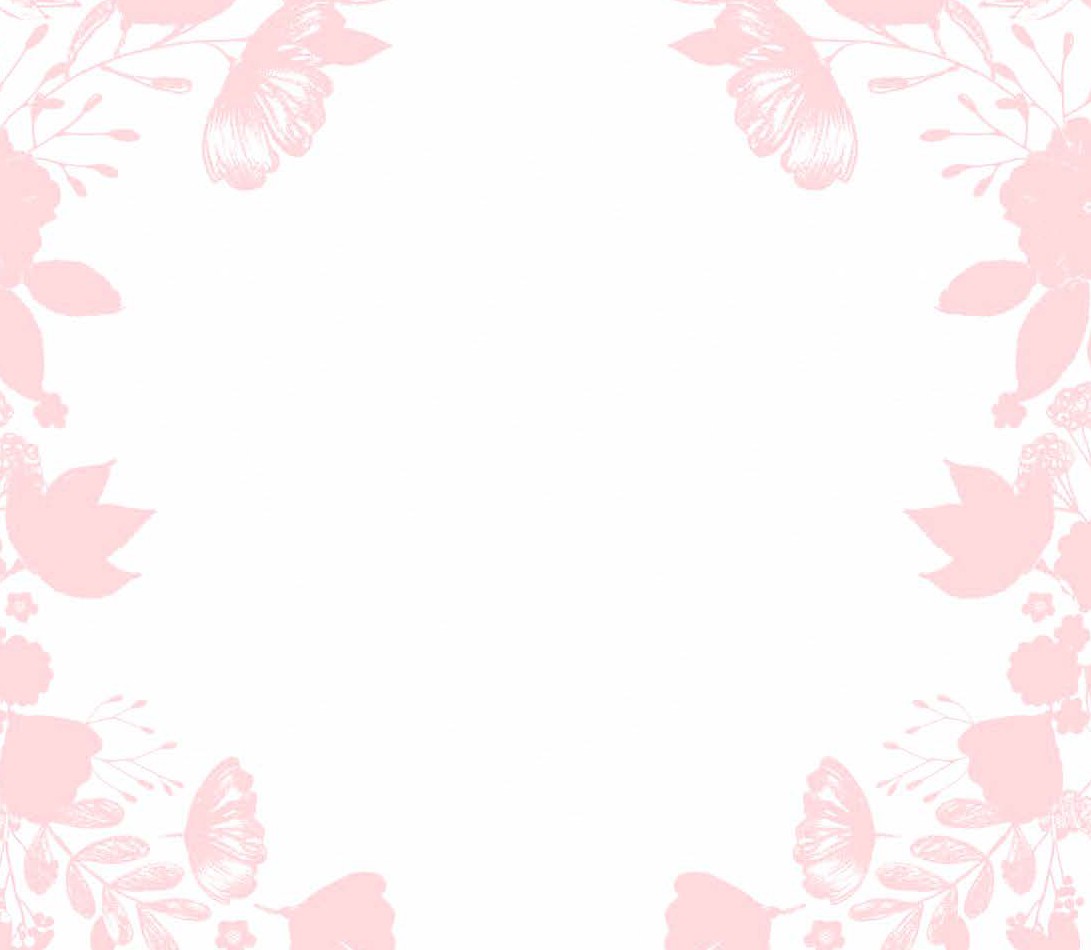 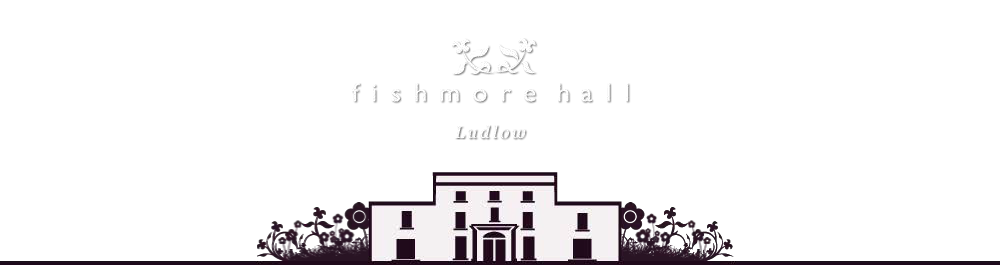 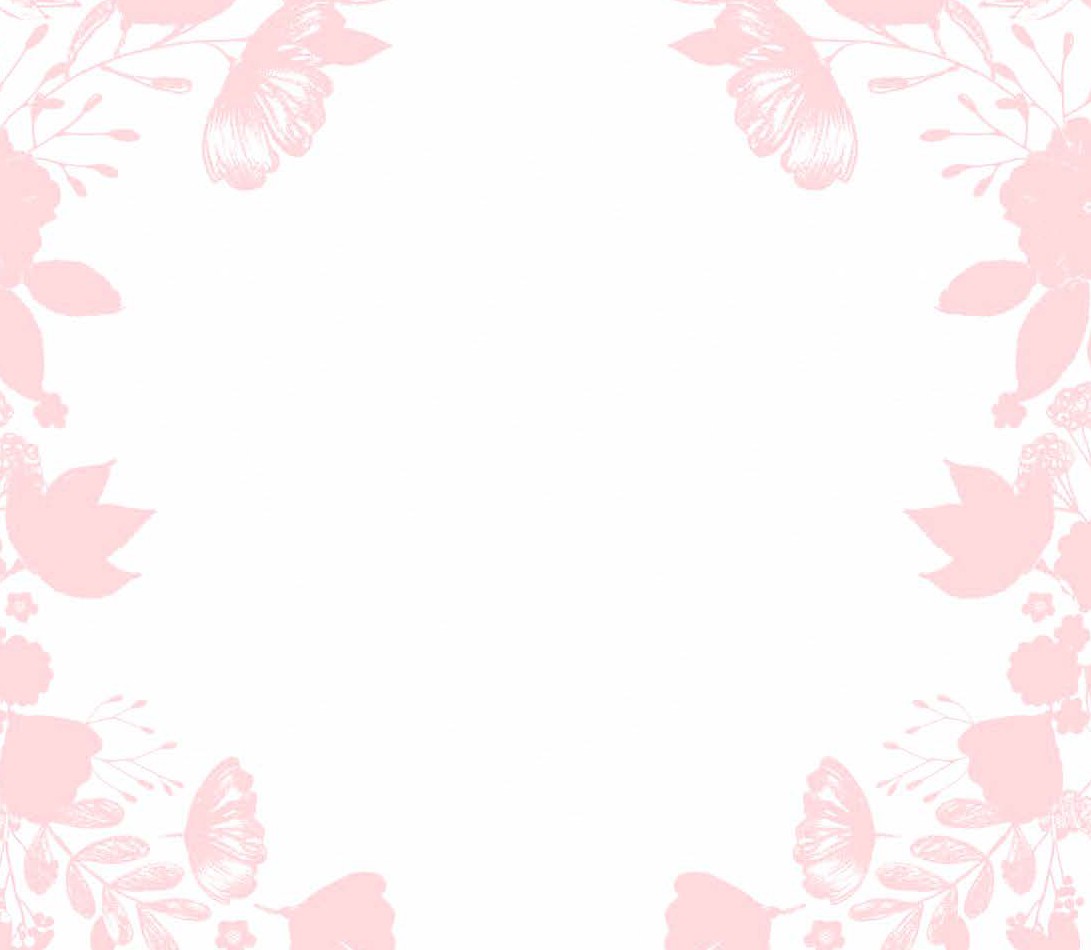 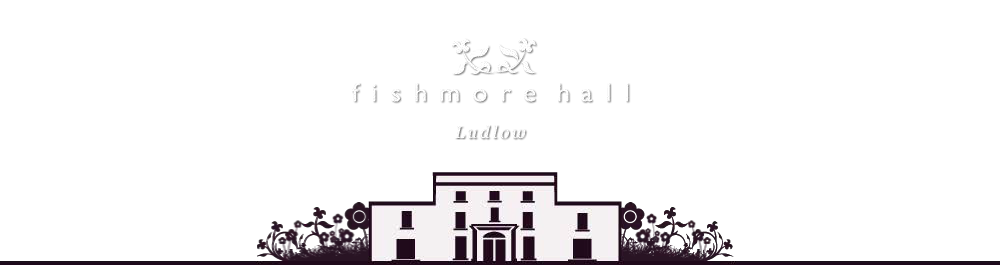 AFTERNOON TEA MENUAmuse Bouchechorizo sausage roll with tomato jamSandwichessmoked cheddar & spring onion tuna & red Leicester meltcucumber, herb cream cheese pastrami, gherkin, mustardSweetscones with Cornish clotted cream & raspberry jamhazelnut mousse, white chocolate & espresso lemon & raspberry opera cakestrawberry & verbena macaronfull afternoon tea £26 cream tea £8.50includes a tea or coffee of your choiceadd a sparkle...?Hibiscus Champagne CocktailAyala Brut Majeur, hibiscus flower£14.50Classic Champagne CocktailTaittinger Brut Reserve, Remy Martin, Angostura bitters£14.50Kir RoyaleTaittinger Brut Reserve, creme de cassis£14.50BelliniAyala Brut Majeur, Rose Peach puree£14.50Prosecco Borgo Alato, NV£6.50Ayala Champagne£9.50Taittinger, NV Champagne£12.50